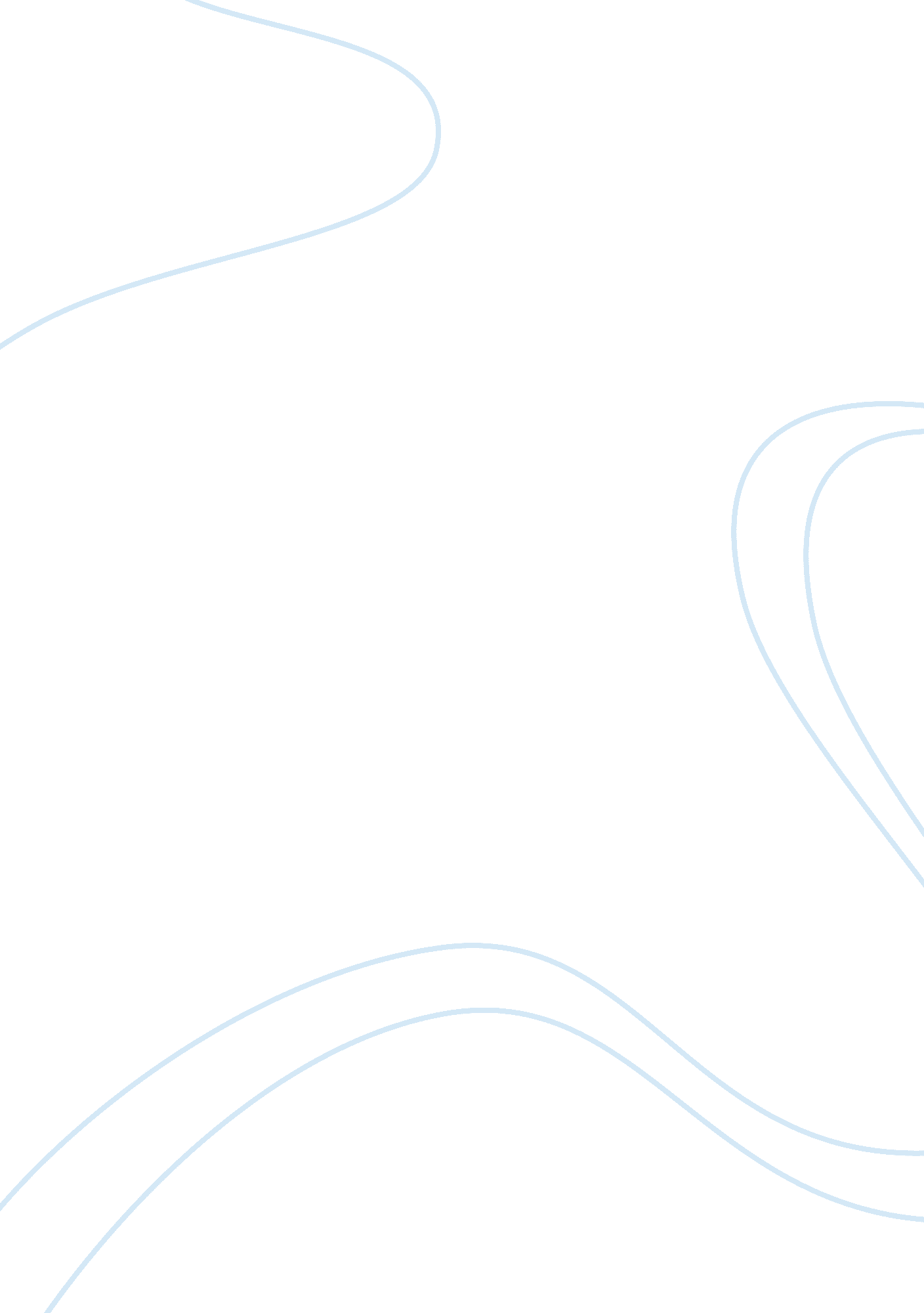 Parliamentary monarchy and political absolutismPolitics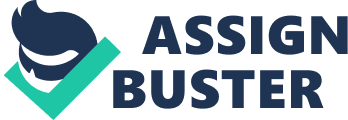 The United Kingdom is a good example of a parliamentary monarchy. 
Political absolutism is organized like a monarchy, but political power is unlimited and centralized to the ruler. In other words, the political leader has authority over the state. Absolutism lacks constitutional provisions, thereby directing governance and leadership to the discretion of the political leader. Examples of absolutism include Nazi Germany and North Korea’s political system. In most cases, political absolutism exhibits critical practices of dictatorship. 
In a parliamentary monarchy, one family could dominate the monarch for centuries while elective positions are shared by the legislature. On the other hand, political absolutism is likely to result in the violation of human rights. In this respect, a parliamentary monarchy is better than political absolutism because it is constitutional in nature. 